Rénald Macqueron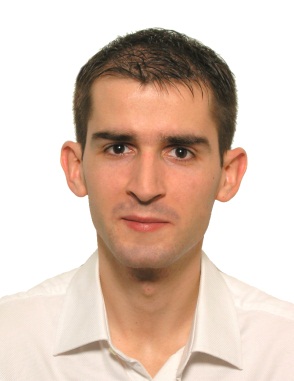 42 rue Gabriel Péri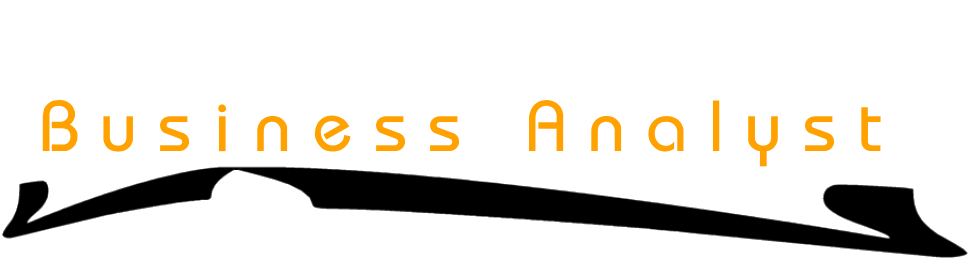 92320 Châtillon06 30 08 60 64renald@macqueron.fr32 ans (né le 1-11-1980)Expérience professionnelleDepuis 02/2011	Business Analyst @ Dell : Mise en place du reporting sur l'ensemble de l'activité field service de la zone EMEA ; Analyse des différents aspects de l'activité ; Assistance aux managers opérationnels et fonctionnels ; Rôle d'AMOE.02/2010 - 02/2011	SLA Manager @ APX (client final : AXA) : ticket tracking ; conception et mise en place d'outils d'alerte de dépassement de SLA et de non-maîtrise de dossier ; mise en place de process destinés à améliorer la qualité de service.10/2007 - 01/2010	Ingénieur de déploiement @ APX : Intégration et déploiement de serveurs HP (70% de l'activité) et produits de stockage (Netapp et HP) ; Formations sur la gamme HP Proliant et softwares associés ; Déploiements nationaux ; Déménagements de salles Informatiques ; Travail en mode projet.12/2004 - 09/2007	Technicien de maintenance informatique @ Atelsi (Groupe APX) : Maintenance hardware et software de PC, imprimantes et librairies de sauvegarde ; Poste itinérant avec forte autonomie ; Travail en mode ticket.CompétencesServices	DSS ; IMAC ; Intégration ; Field service ; Back-office infogéranceGestion d'incidents	CA-USD ; SLX ; HP Service ManagerTechnique	Bureautique (PC, imprimantes...) ; Serveurs (HP Proliant ML/DL/BL) ; Stockage (HP MSA, Netapp...) ; Sauvegarde (HP MSL/ESL) ; Systèmes d'exploitation (Windows, Linux) ; Outils de monitoring (HP ICE + RDP)Divers	VBA Excel ; HTML 5 ; CSS3 ; PHP ; MySQL ; Outlook ; OpenOfficeFormations	Professionnelle2010	Certification ITIL v3 Foundation	Certification HP ASE Proliant ML/DL et ASE Blade Systems (version 2010)2009	Certification LPIC-1 (Linux Professional Institute, level 1)2008	Certification HP ASE Proliant électif SIM et ASE Blade Systems (version 2007)2005	Formation sur les produits de sauvegarde sur bande HP (MSL ; ESL ; ESL-E)	ScolaireJuin 2003	BTS IG ARLE : Informatique de Gestion, option Administrateur des Réseaux Locaux d’Entreprise (niveau) à Carcassonne (11)Juin 2001	Bac pro. MRBT : Maintenance des Réseaux, Bureautique et Télématique à Brest (29)DiversAnglais : Professionnel & techniqueMobilité : Monde (Permis B, célibataire, sans enfants)AFPS : Attestation de Formation aux Premiers SecoursCentres d’intérêtPlongée (niveau 1 FFESSM, niveau 2 + AOWD prévu) ; Conception de sites web ; Art et architecture en particulier ; Cultures Maoris ; Logiciel libre ; Nouvelles technologies ; Bourse ; Fiscalité...